Администрация (исполнительно-распорядительный орган)муниципального района «Ферзиковский район»Калужской областиПОСТАНОВЛЕНИЕот _26 декабря 2018 года                                                                                              № 799п. ФерзиковоО внесении изменений в Постановление администрации (исполнительно-распорядительного органа) муниципального района «Ферзиковский район» от 17 октября 2013 года № 536 «Об утверждении муниципальной программы муниципального района «Ферзиковский район» «Развитие сельского хозяйства на территории муниципального района «Ферзиковский район»» (с изменениями и дополнениями)В соответствии с Федеральным законом от 06 октября 2003 года № 131-ФЗ «Об общих принципах организации местного самоуправления в Российской Федерации», статьёй 179 Бюджетного кодекса Российской Федерации, Постановлением администрации (исполнительно – распорядительного органа) муниципального района «Ферзиковский район» от 01 августа 2013 года № 366 «Об утверждении Порядка разработки, формирования и реализации муниципальных программ муниципального района «Ферзиковский район» и Порядка проведения оценки эффективности реализации муниципальных программ муниципального района «Ферзиковский район», в целях обеспечения системного и комплексного развития всех отраслей и сфер деятельности агропромышленного комплекса, а также сельских территорий муниципального района «Ферзиковский район», администрация (исполнительно – распорядительный орган) муниципального района «Ферзиковский район» ПОСТАНОВЛЯЕТ:Внести в Постановление администрации (исполнительно-распорядительного органа) муниципального района «Ферзиковский район» от 17 октября 2013 года № 536 «Об утверждении муниципальной программы муниципального района «Ферзиковский район» «Развитие сельского хозяйства на территории муниципального района «Ферзиковский район»» (с изменениями и дополнениями) следующие изменения:Пункт 8 «Объемы финансирования муниципальной программы за счет всех источников финансирования» Паспорта муниципальной программы муниципального района «Ферзиковский район» «Развитие сельского хозяйства на территории муниципального района «Ферзиковский район»» (далее по тексту – муниципальная программа) изложить в новой редакции:Таблицу «Обоснование объема финансовых ресурсов, необходимых для реализации муниципальной программы» раздела 4 муниципальной программы изложить в новой редакции (приложение №1);Пункт 8 Паспорта подпрограммы «Развитие сельского хозяйства и рынков сельскохозяйственной продукции» муниципальной программы изложить в новой редакции:Таблицу «Обоснование объёма финансовых ресурсов необходимых для реализации подпрограммы» раздела 5.4. подпрограммы «Развитие сельского хозяйства и рынков сельскохозяйственной продукции» муниципальной программы изложить в новой редакции (приложение №2);Раздел 5.5. «Перечень программных мероприятий подпрограммы «Развитие сельского хозяйства и рынков сельскохозяйственной продукции»» подпрограммы «Развитие сельского хозяйства и рынков сельскохозяйственной продукции» муниципальной программы изложить в новой редакции (приложение №3);Пункт 8 Паспорта подпрограммы «Устойчивое развитие сельских территорий» муниципальной программы изложить в новой редакции (приложение №4);Таблицу «Обоснование объема финансовых ресурсов необходимых для реализации подпрограммы» раздела 6.3. подпрограммы «Устойчивое развитие сельских территорий»» муниципальной программы изложить в новой редакции (приложение №5);Пункт 6.4. «Перечень программных мероприятий подпрограммы «Устойчивое развитие сельских территорий»» подпрограммы «Устойчивое развитие сельских территорий»» муниципальной программы изложить в новой редакции (приложение №6).Настоящее Постановление вступает в силу со дня его официального опубликования.Приложение №1к постановлению администрации (исполнительно-распорядительного органа) муниципального района Ферзиковский район»от 26 декабря 2018 года №799Обоснование объема финансовых ресурсов, необходимых для реализации муниципальной программы(тыс. руб.)Приложение №2к постановлению администрации (исполнительно-распорядительного органа) муниципального района Ферзиковский район»от 26 декабря 2018 года №799Обоснование объёма финансовых ресурсов необходимых для реализации подпрограммы.	(тыс. руб. в ценах каждого года)Приложение №3к постановлению администрации (исполнительно-распорядительного органа) муниципального района Ферзиковский район»от 26 декабря 2018 года №7995.5. Перечень программных мероприятий подпрограммы «Развитие сельского хозяйства и рынков сельскохозяйственной продукции»(наименование подпрограммы муниципальной программы)Приложение №4к постановлению администрации (исполнительно-распорядительного органа) муниципального района Ферзиковский район»от 26 декабря 2018 года №799Приложение №5к постановлению администрации (исполнительно-распорядительного органа) муниципального района Ферзиковский район»от 26 декабря 2018 года №799Обоснование объема финансовых ресурсов необходимых для реализации подпрограммы(тыс. руб. в ценах каждого года)Приложение №6к постановлению администрации (исполнительно-распорядительного органа) муниципального района Ферзиковский район»от 26 декабря 2018 года №799Перечень программных мероприятий подпрограммы «Устойчивое развитие сельских территорий»«8.Объемы финансирования муниципальной программы за счет всех источников финансированияНаименование показателяВсего (тыс. руб.)в том числе по годам:в том числе по годам:в том числе по годам:в том числе по годам:в том числе по годам:в том числе по годам:в том числе по годам:«8.Объемы финансирования муниципальной программы за счет всех источников финансированияНаименование показателяВсего (тыс. руб.)2014201520162017201820192020«8.Объемы финансирования муниципальной программы за счет всех источников финансированияВСЕГО124801,164234546,5844522412,865558973,167110224,796124739,09711552,32712352,327«8.Объемы финансирования муниципальной программы за счет всех источников финансированияв том числе по источникам финансирования:«8.Объемы финансирования муниципальной программы за счет всех источников финансированиясредства бюджета муниципального района «Ферзиковский район»40724,445676634,9895736,0004310,04456,475677462,3275812,3276312,327«8.Объемы финансирования муниципальной программы за счет всех источников финансированиясредства бюджетов сельских поселений муниципального района «Ферзиковский район»«8.Объемы финансирования муниципальной программы за счет всех источников финансированияСправочно:«8.Объемы финансирования муниципальной программы за счет всех источников финансированиясредства федерального бюджета15016,7843360,1754806,789663,0881590,114596,6220,000,00«8.Объемы финансирования муниципальной программы за счет всех источников финансированиясредства областного бюджета15193,422532620,287457346,224551849,26711312,495432065,1480,000,00«8.Объемы финансирования муниципальной программы за счет всех источников финансированиясобственные средства организаций34264,3415979,342490,00490,00490,08035,003240,03540,00«8.Объемы финансирования муниципальной программы за счет всех источников финансированиясобственные (заемные) средства граждан19602,1725951,7932033,8521660,8122375,7152580,02500,002500,00«8.Объемы финансирования подпрограммы (по источникам финансирования)Наименование показателяВсего(тыс. руб.)в том числе по годам:в том числе по годам:в том числе по годам:в том числе по годам:в том числе по годам:в том числе по годам:в том числе по годам:«8.Объемы финансирования подпрограммы (по источникам финансирования)Наименование показателяВсего(тыс. руб.)2014201520162017201820192020«8.Объемы финансирования подпрограммы (по источникам финансирования)ВСЕГО65721,655120666,4396656,004637,1944475,0411013282,3277852,3278152,327в том числе по источникам финансирования:средства бюджета  муниципального района «Ферзиковский район»31309,749674687,0994166,0004147,1943837,475675247,3274612,3274612,327Справочно:Средства областного бюджета147,565430,000,000,00147,565430,000,000,00собственные средства организаций34264,3415979,342490,00490,00490,08035,003240,03540,00Глава администрациимуниципального района«Ферзиковский район»А.А. СеряковN  п/пНаименование показателей  Значения по годам реализации программыЗначения по годам реализации программыЗначения по годам реализации программыЗначения по годам реализации программыЗначения по годам реализации программыЗначения по годам реализации программыЗначения по годам реализации программыN  п/пНаименование показателей  Значения по годам реализации программыЗначения по годам реализации программыЗначения по годам реализации программыЗначения по годам реализации программыЗначения по годам реализации программыЗначения по годам реализации программыЗначения по годам реализации программыN  п/пНаименование показателей  2014201520162017201820192020123456789Подпрограмма: «Развитие сельского хозяйства и рынков сельскохозяйственной продукции»Подпрограмма: «Развитие сельского хозяйства и рынков сельскохозяйственной продукции»Подпрограмма: «Развитие сельского хозяйства и рынков сельскохозяйственной продукции»Подпрограмма: «Развитие сельского хозяйства и рынков сельскохозяйственной продукции»Подпрограмма: «Развитие сельского хозяйства и рынков сельскохозяйственной продукции»Подпрограмма: «Развитие сельского хозяйства и рынков сельскохозяйственной продукции»Подпрограмма: «Развитие сельского хозяйства и рынков сельскохозяйственной продукции»Подпрограмма: «Развитие сельского хозяйства и рынков сельскохозяйственной продукции»Подпрограмма: «Развитие сельского хозяйства и рынков сельскохозяйственной продукции»1. "Развитие системы сбыта и регулирования рынков сельскохозяйственной продукции"1. "Развитие системы сбыта и регулирования рынков сельскохозяйственной продукции"1. "Развитие системы сбыта и регулирования рынков сельскохозяйственной продукции"1. "Развитие системы сбыта и регулирования рынков сельскохозяйственной продукции"1. "Развитие системы сбыта и регулирования рынков сельскохозяйственной продукции"1. "Развитие системы сбыта и регулирования рынков сельскохозяйственной продукции"1. "Развитие системы сбыта и регулирования рынков сельскохозяйственной продукции"1. "Развитие системы сбыта и регулирования рынков сельскохозяйственной продукции"1. "Развитие системы сбыта и регулирования рынков сельскохозяйственной продукции"1Развитие системы сбыта и регулирования рынков сельскохозяйственной продукцииСуммарное значение финансовых ресурсов, итого (тыс. руб.)525,899550,0680,0664,845702,105820,0820,0в том числе:средства бюджета муниципального района «Ферзиковский район», итого (тыс. руб.)155,899180,0190,0174,845182,105200,0200,0собственные средства организаций370,0370,0490,0490,0520,0620,0620,02. Развитие подотрасли растениеводства 2. Развитие подотрасли растениеводства 2. Развитие подотрасли растениеводства 2. Развитие подотрасли растениеводства 2. Развитие подотрасли растениеводства 2. Развитие подотрасли растениеводства 2. Развитие подотрасли растениеводства 2. Развитие подотрасли растениеводства 2. Развитие подотрасли растениеводства 2. «Развитие подотрасли растениеводства»Суммарное значение финансовых ресурсов, итого (тыс. руб.)1813,752220,00,00,00,02720,03020,0в том числе:средства бюджета муниципального района «Ферзиковский район», итого (тыс. руб.)43,750100,00,00,00,0100,0100,0собственные средства организаций1770,02120,00,00,00,02620,02920,03.Развитие подотрасли животноводства и переработки её продукции3.Развитие подотрасли животноводства и переработки её продукции3.Развитие подотрасли животноводства и переработки её продукции3.Развитие подотрасли животноводства и переработки её продукции3.Развитие подотрасли животноводства и переработки её продукции3.Развитие подотрасли животноводства и переработки её продукции3.Развитие подотрасли животноводства и переработки её продукции3.Развитие подотрасли животноводства и переработки её продукции3.Развитие подотрасли животноводства и переработки её продукцииОсновное мероприятие 3.« Развитие подотрасли животноводства и переработки её продукции»1380,473151,00,0310,08744,359482,359482,359Суммарное значение финансовых ресурсов, итого (тыс. руб.)в том числе:средства бюджета муниципального района «Ферзиковский район», итого (тыс. руб.)1380,473151,00,0310,01229,359482,359482,359Собственные средства организаций13839,347515,000№ Наименование показателей *)Значения по годам реализации программы:Значения по годам реализации программы:Значения по годам реализации программы:Значения по годам реализации программы:Значения по годам реализации программы:Значения по годам реализации программы:Значения по годам реализации программы:№ Наименование показателей *)2014201520162017201820192020123456789Подпрограмма «Устойчивое развитие сельских территорий»Подпрограмма «Устойчивое развитие сельских территорий»Подпрограмма «Устойчивое развитие сельских территорий»Подпрограмма «Устойчивое развитие сельских территорий»Подпрограмма «Устойчивое развитие сельских территорий»Подпрограмма «Устойчивое развитие сельских территорий»Подпрограмма «Устойчивое развитие сельских территорий»Подпрограмма «Устойчивое развитие сельских территорий»Подпрограмма «Устойчивое развитие сельских территорий»4.«Улучшение жилищных условий граждан, проживающих в сельской местности, в том числе  молодых семей и молодых специалистов»Суммарное значение финансовых ресурсов, всего 11885,593458023,7393240,0944732,1436809,6222900,002900,00в том числе:- средства бюджета муниципального района «Ферзиковский район»1297,89878,77162,806400,00400,00400,00400,00- средства областного бюджета2620,287453872,728753,388927,7381187,1820,000,00- средства федерального бюджета2015,6231238,389663,0881028,692642,440,000,00- собственные (заёмные) средства граждан5951,7932033,8521660,8122375,7152580,02500,002500,005.«Комплексное обустройство населенных пунктов, расположенных в сельской местности, объектами социальной и инженерной инфраструктуры»Суммарное значение финансовых ресурсов, всего 1994,5527733,196551095,87911017,6124647,148800,001300,0в том числе:- средства бюджета муниципального района «Ферзиковский район»650,000691,3000,000219,0001815,00800,001300,00-средства бюджетов сельских поселений муниципального района «Ферзиковский район»0,000,000,0000,000,000,000,00- средства областного бюджета0,0003473,496551095,8791237,192877,9660,000,00- средства федерального бюджета1344,5523568,4000,000561,421954,1820,000,00Обеспечение реализации муниципальной программы Суммарное значение финансовых ресурсов, всего 3106,9773735,0003957,1943500,19613835,8633829,9683829,968в том числе:- средства бюджета муниципального района «Ферзиковский район»3106,9773735,0003957,1943352,630673835,8633829,9683829,968- средства областного бюджета0,000,000,00147,565430,000,000,00Общий объём финансовых ресурсовОбщий объём финансовых ресурсовОбщий объём финансовых ресурсовОбщий объём финансовых ресурсовОбщий объём финансовых ресурсовОбщий объём финансовых ресурсовОбщий объём финансовых ресурсовОбщий объём финансовых ресурсовОбщий объём финансовых ресурсовОбъем финансовых ресурсов, всего 34546,5844522412,865558973,167110224,796124739,09711552,32712352,327в том числе:-средства бюджета  муниципального района «Ферзиковский район»6634,9895736,0004310,04456,475677462,3275812,3276312,327-средства бюджетов сельских поселений муниципального района «Ферзиковский район»0,00,00,00,00,00,00,0- средства областного бюджета2620,287457346,224551849,26711312,495432065,1480,00,0- средства федерального бюджета3360,1754806,789663,0881590,114596,6220,00,0- собственные средства организаций15979,342490,00490,00490,08035,003240,03540,00-собственные (заемные) средства граждан5951,7932033,8521660,8122375,7152580,02500,002500,00Наименование показателейВсего в том числе по годамв том числе по годамв том числе по годамв том числе по годамв том числе по годамв том числе по годамв том числе по годамНаименование показателейВсего 2014201520162017201820192020Развитие сельского хозяйства и рынков сельскохозяйственной продукции Калужской области на 2014 – 2020 годыРазвитие сельского хозяйства и рынков сельскохозяйственной продукции Калужской области на 2014 – 2020 годыРазвитие сельского хозяйства и рынков сельскохозяйственной продукции Калужской области на 2014 – 2020 годыРазвитие сельского хозяйства и рынков сельскохозяйственной продукции Калужской области на 2014 – 2020 годыРазвитие сельского хозяйства и рынков сельскохозяйственной продукции Калужской области на 2014 – 2020 годыРазвитие сельского хозяйства и рынков сельскохозяйственной продукции Калужской области на 2014 – 2020 годыРазвитие сельского хозяйства и рынков сельскохозяйственной продукции Калужской области на 2014 – 2020 годыРазвитие сельского хозяйства и рынков сельскохозяйственной продукции Калужской области на 2014 – 2020 годыРазвитие сельского хозяйства и рынков сельскохозяйственной продукции Калужской области на 2014 – 2020 годыВСЕГО65721,655120666,4396656,004637,1944475,0411013282,3277852,3278152,327в том числе:по источникам финансирования, всего:в том числе:средства бюджета  муниципального района «Ферзиковский район»31309,749674687,0994166,0004147,1943837,475675247,3274612,3274612,327Справочно:Средства областного бюджета147,565430,000,000,00147,565430,000,000,00собственные средства организаций34264,3415979,342490,00490,00490,08035,003240,03540,00№п/пНаименование мероприятия Сроки реализацииУчастник подпрограммыИсточники финансированияСумма расходов, всего (тыс. руб.)в том числе по годам реализации подпрограммы:в том числе по годам реализации подпрограммы:в том числе по годам реализации подпрограммы:в том числе по годам реализации подпрограммы:в том числе по годам реализации подпрограммы:в том числе по годам реализации подпрограммы:в том числе по годам реализации подпрограммы:в том числе по годам реализации подпрограммы:в том числе по годам реализации подпрограммы:№п/пНаименование мероприятия Сроки реализацииУчастник подпрограммыИсточники финансированияСумма расходов, всего (тыс. руб.)в том числе по годам реализации подпрограммы:в том числе по годам реализации подпрограммы:в том числе по годам реализации подпрограммы:в том числе по годам реализации подпрограммы:в том числе по годам реализации подпрограммы:в том числе по годам реализации подпрограммы:в том числе по годам реализации подпрограммы:в том числе по годам реализации подпрограммы:в том числе по годам реализации подпрограммы:№п/пНаименование мероприятия Сроки реализацииУчастник подпрограммыИсточники финансированияСумма расходов, всего (тыс. руб.)20142015201620172018201820192020202012345689101112121314141. «Развитие системы сбыта и регулирования рынков сельскохозяйственной продукции» 1. «Развитие системы сбыта и регулирования рынков сельскохозяйственной продукции» 1. «Развитие системы сбыта и регулирования рынков сельскохозяйственной продукции» 1. «Развитие системы сбыта и регулирования рынков сельскохозяйственной продукции» 1. «Развитие системы сбыта и регулирования рынков сельскохозяйственной продукции» 1. «Развитие системы сбыта и регулирования рынков сельскохозяйственной продукции» 1. «Развитие системы сбыта и регулирования рынков сельскохозяйственной продукции» 1. «Развитие системы сбыта и регулирования рынков сельскохозяйственной продукции» 1. «Развитие системы сбыта и регулирования рынков сельскохозяйственной продукции» 1. «Развитие системы сбыта и регулирования рынков сельскохозяйственной продукции» 1. «Развитие системы сбыта и регулирования рынков сельскохозяйственной продукции» 1. «Развитие системы сбыта и регулирования рынков сельскохозяйственной продукции» 1. «Развитие системы сбыта и регулирования рынков сельскохозяйственной продукции» 1. «Развитие системы сбыта и регулирования рынков сельскохозяйственной продукции» 1. «Развитие системы сбыта и регулирования рынков сельскохозяйственной продукции» 1Прогнозирование структуры производства и потребления по основным видам сельскохозяйственной продукции, проведение выставок, ярмарок, конкурсов и других мероприятий в сельском хозяйстве2014-2020Отдел аграрной политики и социального обустройства села администрации (исполнительно-распорядительного органа) муниципального района «Ферзиковский район»Средства бюджета  муниципального района «Ферзиковский район»1282,849155,899180,0190,0174,845182,105182,105200,0200,0200,01Прогнозирование структуры производства и потребления по основным видам сельскохозяйственной продукции, проведение выставок, ярмарок, конкурсов и других мероприятий в сельском хозяйстве2014-2020Отдел аграрной политики и социального обустройства села администрации (исполнительно-распорядительного органа) муниципального района «Ферзиковский район»Собственные средства организаций3480,0370,0370,0490,0490,0520,0520,0620,0620,0620,01Прогнозирование структуры производства и потребления по основным видам сельскохозяйственной продукции, проведение выставок, ярмарок, конкурсов и других мероприятий в сельском хозяйстве2014-2020Отдел аграрной политики и социального обустройства села администрации (исполнительно-распорядительного органа) муниципального района «Ферзиковский район»ВСЕГО4762,849525,899550,0680,0664,845702,105702,105820,0820,0820,02. Развитие подотрасли растениеводства 2. Развитие подотрасли растениеводства 2. Развитие подотрасли растениеводства 2. Развитие подотрасли растениеводства 2. Развитие подотрасли растениеводства 2. Развитие подотрасли растениеводства 2. Развитие подотрасли растениеводства 2. Развитие подотрасли растениеводства 2. Развитие подотрасли растениеводства 2. Развитие подотрасли растениеводства 2. Развитие подотрасли растениеводства 2. Развитие подотрасли растениеводства 2. Развитие подотрасли растениеводства 2. Развитие подотрасли растениеводства 2. Развитие подотрасли растениеводства 1Субсидирование части затрат на приобретение элитных семян2014-2020-//-Средства бюджета  муниципального района «Ферзиковский район»343,7543,750100,000,000,000,000,00100,00100,00100,001Субсидирование части затрат на приобретение элитных семян2014-2020-//-Собственные средства организаций4450,00750,001000,000,000,000,000,001200,001500,01500,01Субсидирование части затрат на приобретение элитных семян2014-2020-//-ВСЕГО4793,75793,751100,000,00      0,000,000,001300,001600,01600,02Повышение плодородия почв  и вовлечение в сельскохозяйственный оборот неиспользуемых, неэффективно используемых  земель сельскохозяйственного назначения2014-2020-//-Собственные средства организаций4980,001020,001120,000,000,000,000,001420,001420,01420,02Повышение плодородия почв  и вовлечение в сельскохозяйственный оборот неиспользуемых, неэффективно используемых  земель сельскохозяйственного назначения2014-2020-//-ВСЕГО4980,001020,001120,000,000,000,000,001420,001420,01420,03. Развитие подотрасли животноводства и переработки ее продукции 3. Развитие подотрасли животноводства и переработки ее продукции 3. Развитие подотрасли животноводства и переработки ее продукции 3. Развитие подотрасли животноводства и переработки ее продукции 3. Развитие подотрасли животноводства и переработки ее продукции 3. Развитие подотрасли животноводства и переработки ее продукции 3. Развитие подотрасли животноводства и переработки ее продукции 3. Развитие подотрасли животноводства и переработки ее продукции 3. Развитие подотрасли животноводства и переработки ее продукции 3. Развитие подотрасли животноводства и переработки ее продукции 3. Развитие подотрасли животноводства и переработки ее продукции 3. Развитие подотрасли животноводства и переработки ее продукции 3. Развитие подотрасли животноводства и переработки ее продукции 3. Развитие подотрасли животноводства и переработки ее продукции 3. Развитие подотрасли животноводства и переработки ее продукции 1Субсидии на поддержку племенного крупного рогатого скота мясного направления2014-2020-//-Средства бюджета  муниципального района «Ферзиковский район»200,00,000,000,000,000,00100,00100,00100,00100,001Субсидии на поддержку племенного крупного рогатого скота мясного направления2014-2020-//-ВСЕГО200,00,000,000,000,000,00100,00100,00100,00100,002Субсидии на  реализованного молока2014-2020-//-Средства бюджета  муниципального района «Ферзиковский район»2423,910803,833151,000,00310,00394,359382,359382,359382,359382,3592Субсидии на  реализованного молока2014-2020-//-ВСЕГО2423,910803,833151,000,00310,00394,359382,359382,359382,359382,3593Компенсация части затрат на приобретение роботизированных установок для доения коров2014-2020-//-Средства бюджета  муниципального района «Ферзиковский район»1411,640576,6400,0000,0000,000835,0000,0000,0000,0000,0003Компенсация части затрат на приобретение роботизированных установок для доения коров2014-2020-//-Собственные средства организаций21354,3413839,340,0000,0000,0007515,0000,0000,0000,0000,0003Компенсация части затрат на приобретение роботизированных установок для доения коров2014-2020-//-ВСЕГО22765,9814415,980,0000,0000,0008350,0000,0000,0000,0000,0004Обеспечение реализации муниципальной программы2014-2020-//-Средства бюджета  муниципального района «Ферзиковский район»25647,600673106,9773735,0003957,1943352,630673835,8633829,9683829,9683829,9683829,9684Обеспечение реализации муниципальной программы2014-2020-//-Средства областного бюджета147,565430,000,000,00147,565430,000,000,000,000,004Обеспечение реализации муниципальной программы2014-2020-//-ВСЕГО25795,16613106,9773735,0003957,1943500,19613835,8633829,9683829,9683829,9683829,968ВСЕГОВСЕГОВСЕГОВСЕГОВСЕГОВСЕГОВСЕГОВСЕГОВСЕГОВСЕГОВСЕГОВСЕГОВСЕГОВСЕГОВСЕГОВСЕГО2014-2020Отдел аграрной политики и социального обустройства села администрации (исполнительно-распорядительного органа) муниципального района «Ферзиковский район»Средства бюджета  муниципального района «Ферзиковский район»31309,749674687,0994166,004147,1943837,475675247,3274612,3274612,3274612,3274612,327ВСЕГО2014-2020Отдел аграрной политики и социального обустройства села администрации (исполнительно-распорядительного органа) муниципального района «Ферзиковский район»Средства областного бюджета147,565430,000,000,00147,565430,000,000,000,000,00ВСЕГО2014-2020Отдел аграрной политики и социального обустройства села администрации (исполнительно-распорядительного органа) муниципального района «Ферзиковский район»Собственные средства организаций34264,3415979,342490,00490,00490,08035,003240,03240,03540,03540,0ВСЕГО2014-2020Отдел аграрной политики и социального обустройства села администрации (исполнительно-распорядительного органа) муниципального района «Ферзиковский район»ВСЕГО65721,655120666,4396656,004637,1944475,041113282,3277852,3277852,3278152,3278152,3278.Объемы финансирования подпрограммы (по источникам финансировани) тыс. рублейтыс. рублейтыс. рублейтыс. рублейтыс. рублейтыс. рублейтыс. рублейтыс. рублей8.Объемы финансирования подпрограммы (по источникам финансировани) Наименование показателяв том числе по годам:в том числе по годам:в том числе по годам:в том числе по годам:в том числе по годам:в том числе по годам:в том числе по годам:8.Объемы финансирования подпрограммы (по источникам финансировани) Наименование показателя20142015201620172018201920208.Объемы финансирования подпрограммы (по источникам финансировани) Всего:13880,1454515756,865554335,97315749,75511456,773700,004200,008.Объемы финансирования подпрограммы (по источникам финансировани) в том числе по источникам финансирования:8.Объемы финансирования подпрограммы (по источникам финансировани) средства бюджета  муниципального района «Ферзиковский район»1947,891570,00162,806619,002215,001200,001700,008.Объемы финансирования подпрограммы (по источникам финансировани) средства бюджетов сельских поселений  муниципального района «Ферзиковский район»0,000,000,000,000,000,000,008.Объемы финансирования подпрограммы (по источникам финансировани) Справочно:8.Объемы финансирования подпрограммы (по источникам финансировани) средства федерального бюджета3360,1754806,789663,0881590,114596,6220,000,008.Объемы финансирования подпрограммы (по источникам финансировани) средства областного бюджета2620,287457346,224551849,26711164,932065,1480,000,008.Объемы финансирования подпрограммы (по источникам финансировани) Собственные (заёмные) средства граждан5951,7932033,8521660,8122375,7152580,002500,002500,008.Объемы финансирования подпрограммы (по источникам финансировани) в том числе по участникам подпрограммы:8.Объемы финансирования подпрограммы (по источникам финансировани) администрации сельских поселений0,000,000,000,000,000,000,008.Объемы финансирования подпрограммы (по источникам финансировани) администрация муниципального района «Ферзиковский район»1994,5527733,126551095,87911017,6124647,148800,0001300,008.Объемы финансирования подпрограммы (по источникам финансировани) физические лица11885,593458023,7393240,0944732,1436809,6222900,002900,008.Объемы финансирования подпрограммы (по источникам финансировани) № п/пНаименование показателяв том числе по годамв том числе по годамв том числе по годамв том числе по годамв том числе по годамв том числе по годамв том числе по годам№ п/пНаименование показателя2014201520162017201820192020Устойчивое развитие сельских территорий Ферзиковского района Калужской области Устойчивое развитие сельских территорий Ферзиковского района Калужской области Устойчивое развитие сельских территорий Ферзиковского района Калужской области Устойчивое развитие сельских территорий Ферзиковского района Калужской области Устойчивое развитие сельских территорий Ферзиковского района Калужской области Устойчивое развитие сельских территорий Ферзиковского района Калужской области Устойчивое развитие сельских территорий Ферзиковского района Калужской области Устойчивое развитие сельских территорий Ферзиковского района Калужской области Устойчивое развитие сельских территорий Ферзиковского района Калужской области 1.ВСЕГО13880,1454515756,865554335,97315749,75511456,773700,004200,00в том числе:по источникам финансирования, всего:13880,1454515756,865554335,97315749,75511456,773700,004200,00в том числе:средства бюджета  муниципального района «Ферзиковский район»1947,891570,00162,806619,002215,001200,001700,00средства бюджетов сельских поселений  муниципального района «Ферзиковский район»0,000,000,000,000,000,000,00Справочно:средства федерального бюджета3360,1754806,789663,0881590,114596,6220,000,00средства областного бюджета2620,287457346,224551849,26711164,932065,1480,000,00собственные (заемные) средства граждан5951,7932033,8521660,8122375,7152580,002500,002500,00в том числе по участникам подпрограммы:13880,1454515756,865554335,97315749,75511456,773700,004200,00администрации сельских поселений0,000,000,000,000,000,000,00администрация муниципального района «Ферзиковский район»1994,5527733,126551095,87911017,6124647,148800,0001300,00граждане11885,593458023,7393240,0944732,1436809,6222900,002900,00№п/пНаименование мероприятияСроки реализацииУчастник подпрограммыИсточники финансированияСумма расходов, всего(тыс. руб.)в том числе по годам реализации подпрограммы:в том числе по годам реализации подпрограммы:в том числе по годам реализации подпрограммы:в том числе по годам реализации подпрограммы:в том числе по годам реализации подпрограммы:в том числе по годам реализации подпрограммы:в том числе по годам реализации подпрограммы:№п/пНаименование мероприятияСроки реализацииУчастник подпрограммыИсточники финансированияСумма расходов, всего(тыс. руб.)2014201520162017201820192020«Улучшение жилищных условий граждан, проживающих в сельской местности»«Улучшение жилищных условий граждан, проживающих в сельской местности»«Улучшение жилищных условий граждан, проживающих в сельской местности»«Улучшение жилищных условий граждан, проживающих в сельской местности»«Улучшение жилищных условий граждан, проживающих в сельской местности»«Улучшение жилищных условий граждан, проживающих в сельской местности»«Улучшение жилищных условий граждан, проживающих в сельской местности»«Улучшение жилищных условий граждан, проживающих в сельской местности»«Улучшение жилищных условий граждан, проживающих в сельской местности»«Улучшение жилищных условий граждан, проживающих в сельской местности»«Улучшение жилищных условий граждан, проживающих в сельской местности»«Улучшение жилищных условий граждан, проживающих в сельской местности»«Улучшение жилищных условий граждан, проживающих в сельской местности»1.1. Социальные выплаты на строительство (приобретение) жилья в сельской местности для граждан2014-2020Отдел аграрной политики и социального обустройства села администрации (исполнительно-распорядительного органа) муниципального района «Ферзиковский район», администрация (исполнительно-распорядительный орган) муниципального района «Ферзиковский район», гражданеСредства бюджета  муниципального района «Ферзиковский район»3939,4661297,89878,77162,806400,00400,00400,00400,001.1. Социальные выплаты на строительство (приобретение) жилья в сельской местности для граждан2014-2020Отдел аграрной политики и социального обустройства села администрации (исполнительно-распорядительного органа) муниципального района «Ферзиковский район», администрация (исполнительно-распорядительный орган) муниципального района «Ферзиковский район», гражданеФедеральный бюджет7588,232015,6231238,389663,0881028,692642,440,000,001.1. Социальные выплаты на строительство (приобретение) жилья в сельской местности для граждан2014-2020Отдел аграрной политики и социального обустройства села администрации (исполнительно-распорядительного органа) муниципального района «Ферзиковский район», администрация (исполнительно-распорядительный орган) муниципального района «Ферзиковский район», гражданеОбластной бюджет9361,323452620,287453872,728753,388927,7381187,1820,000,001.1. Социальные выплаты на строительство (приобретение) жилья в сельской местности для граждан2014-2020Отдел аграрной политики и социального обустройства села администрации (исполнительно-распорядительного органа) муниципального района «Ферзиковский район», администрация (исполнительно-распорядительный орган) муниципального района «Ферзиковский район», гражданеСобственные (заемные) средства граждан19602,1725951,7932033,8521660,8122375,7152580,002500,002500,001.1. Социальные выплаты на строительство (приобретение) жилья в сельской местности для граждан2014-2020Отдел аграрной политики и социального обустройства села администрации (исполнительно-распорядительного органа) муниципального района «Ферзиковский район», администрация (исполнительно-распорядительный орган) муниципального района «Ферзиковский район», гражданеВСЕГО40491,1914511885,593458023,7393240,0944732,1436809,6222900,002900,001.2.в том числе  для молодых семей и молодых специалистов2014-2020Отдел аграрной политики и социального обустройства села администрации (исполнительно-распорядительного органа) муниципального района «Ферзиковский район», администрация (исполнительно-распорядительный орган) муниципального района «Ферзиковский район», гражданеСредства бюджета  муниципального района «Ферзиковский район»2589,4271024,65781,971162,80655,00215,00175,00175,001.2.в том числе  для молодых семей и молодых специалистов2014-2020Отдел аграрной политики и социального обустройства села администрации (исполнительно-распорядительного органа) муниципального района «Ферзиковский район», администрация (исполнительно-распорядительный орган) муниципального района «Ферзиковский район», гражданеФедеральный бюджет5728,6151692,6071071,895663,088375,9471925,0780,000,001.2.в том числе  для молодых семей и молодых специалистов2014-2020Отдел аграрной политики и социального обустройства села администрации (исполнительно-распорядительного органа) муниципального района «Ферзиковский район», администрация (исполнительно-распорядительный орган) муниципального района «Ферзиковский район», гражданеОбластной бюджет7440,6622620,2872863,044753,388339,053864,890,000,001.2.в том числе  для молодых семей и молодых специалистов2014-2020Отдел аграрной политики и социального обустройства села администрации (исполнительно-распорядительного органа) муниципального района «Ферзиковский район», администрация (исполнительно-распорядительный орган) муниципального района «Ферзиковский район», гражданеСобственные (заемные) средства граждан12341,095139,6331214,6451660,812330,001896,001050,001050,001.2.в том числе  для молодых семей и молодых специалистов2014-2020Отдел аграрной политики и социального обустройства села администрации (исполнительно-распорядительного органа) муниципального района «Ферзиковский район», администрация (исполнительно-распорядительный орган) муниципального района «Ферзиковский район», гражданеВСЕГО28099,79410477,1775931,5553240,0941100,04900,9681225,01225,0«Комплексное обустройство населенных пунктов, расположенных в сельской местности, объектами социальной и инженерной инфраструктуры»«Комплексное обустройство населенных пунктов, расположенных в сельской местности, объектами социальной и инженерной инфраструктуры»«Комплексное обустройство населенных пунктов, расположенных в сельской местности, объектами социальной и инженерной инфраструктуры»«Комплексное обустройство населенных пунктов, расположенных в сельской местности, объектами социальной и инженерной инфраструктуры»«Комплексное обустройство населенных пунктов, расположенных в сельской местности, объектами социальной и инженерной инфраструктуры»«Комплексное обустройство населенных пунктов, расположенных в сельской местности, объектами социальной и инженерной инфраструктуры»«Комплексное обустройство населенных пунктов, расположенных в сельской местности, объектами социальной и инженерной инфраструктуры»«Комплексное обустройство населенных пунктов, расположенных в сельской местности, объектами социальной и инженерной инфраструктуры»«Комплексное обустройство населенных пунктов, расположенных в сельской местности, объектами социальной и инженерной инфраструктуры»«Комплексное обустройство населенных пунктов, расположенных в сельской местности, объектами социальной и инженерной инфраструктуры»«Комплексное обустройство населенных пунктов, расположенных в сельской местности, объектами социальной и инженерной инфраструктуры»«Комплексное обустройство населенных пунктов, расположенных в сельской местности, объектами социальной и инженерной инфраструктуры»«Комплексное обустройство населенных пунктов, расположенных в сельской местности, объектами социальной и инженерной инфраструктуры»2.1.Развитие сети плоскостных спортивных сооружений в сельской местности2014-2020Отдел аграрной политики и социального обустройства села администрации (исполнительно-распорядительного органа) муниципального района «Ферзиковский район», администрация (исполнительно-распорядительный орган) муниципального района «Ферзиковский район», администрации сельских поселений муниципального района «Ферзиковский район»Средства бюджетов сельских поселений муниципального района «Ферзиковский район»0,000,000,000,000,000,000,000,002.1.Развитие сети плоскостных спортивных сооружений в сельской местности2014-2020Отдел аграрной политики и социального обустройства села администрации (исполнительно-распорядительного органа) муниципального района «Ферзиковский район», администрация (исполнительно-распорядительный орган) муниципального района «Ферзиковский район», администрации сельских поселений муниципального района «Ферзиковский район»Средства бюджета муниципального района «Ферзиковский район»650,00650,000,000,000,000,000,000,002.1.Развитие сети плоскостных спортивных сооружений в сельской местности2014-2020Отдел аграрной политики и социального обустройства села администрации (исполнительно-распорядительного органа) муниципального района «Ферзиковский район», администрация (исполнительно-распорядительный орган) муниципального района «Ферзиковский район», администрации сельских поселений муниципального района «Ферзиковский район»Федеральный бюджет1344,5521344,5520,000,000,000,000,000,002.1.Развитие сети плоскостных спортивных сооружений в сельской местности2014-2020Отдел аграрной политики и социального обустройства села администрации (исполнительно-распорядительного органа) муниципального района «Ферзиковский район», администрация (исполнительно-распорядительный орган) муниципального района «Ферзиковский район», администрации сельских поселений муниципального района «Ферзиковский район»Областной бюджет3473,496550,003473,496550,000,000,000,000,002.1.Развитие сети плоскостных спортивных сооружений в сельской местности2014-2020Отдел аграрной политики и социального обустройства села администрации (исполнительно-распорядительного органа) муниципального района «Ферзиковский район», администрация (исполнительно-распорядительный орган) муниципального района «Ферзиковский район», администрации сельских поселений муниципального района «Ферзиковский район»ВСЕГО5468,048551994,5523473,496550,000,000,000,000,002.2.Развитие сети учреждений культурно-досугового типа в сельской местности2016-2020-//-Средства бюджетов сельских поселений  муниципального района «Ферзиковский район»0,000,000,000,000,000,000,000,002.2.Развитие сети учреждений культурно-досугового типа в сельской местности2016-2020-//-Федеральный бюджет0,000,000,000,000,000,000,000,002.2.Развитие сети учреждений культурно-досугового типа в сельской местности2016-2020-//-Областной бюджет0,000,000,000,000,000,000,000,002.2.Развитие сети учреждений культурно-досугового типа в сельской местности2016-2020-//-ВСЕГО0,000,000,000,000,000,000,000,002.3.Развитие газификации в сельской местности2014-2020-//-Средства бюджета муниципального района «Ферзиковский район»2610,2300,00691,23000,00219,00700,00500,00500,002.3.Развитие газификации в сельской местности2014-2020-//-Федеральный бюджет6084,0020,003568,4000,00561,421954,1820,000,002.3.Развитие газификации в сельской местности2014-2020-//-Областной бюджет2211,03710,000,0001095,8791237,192877,9660,000,002.3.Развитие газификации в сельской местности2014-2020-//-ВСЕГО10905,26910,004259,6301095,87911017,6123532,148500,00500,002.4.Развитие водоснабжения в сельской местности2014-2020-//-Средства бюджета муниципального района «Ферзиковский район»500,000,000,000,000,000,000,00500,002.4.Развитие водоснабжения в сельской местности2014-2020-//-Федеральный бюджет0,000,000,000,000,000,000,000,002.4.Развитие водоснабжения в сельской местности2014-2020-//-Областной бюджет0,000,000,000,000,000,000,000,002.4.Развитие водоснабжения в сельской местности2014-2020-//-ВСЕГО500,000,000,000,000,000,000,00500,002.5.Грантовая поддержка местных инициатив граждан, проживающих в сельской местности2014-2020-//-Средства бюджета муниципального района «Ферзиковский район»0,000,000,000,000,000,000,000,002.5.Грантовая поддержка местных инициатив граждан, проживающих в сельской местности2014-2020-//-Федеральный бюджет0,000,000,000,000,000,000,000,002.5.Грантовая поддержка местных инициатив граждан, проживающих в сельской местности2014-2020-//-Областной бюджет0,000,000,000,000,000,000,000,002.5.Грантовая поддержка местных инициатив граждан, проживающих в сельской местности2014-2020-//-Собственные  средства граждан0,000,000,000,000,000,000,000,002.5.Грантовая поддержка местных инициатив граждан, проживающих в сельской местности2014-2020-//-ВСЕГО0,000,000,000,000,000,000,000,002.6.Сопровождение проекта стройки2018-2020-//-Средства бюджета муниципального района «Ферзиковский район»1715,000,000,000,000,001115,00300,00300,002.6.Сопровождение проекта стройки2018-2020-//-ВСЕГО1715,000,000,000,000,001115,00300,00300,00ВСЕГОВСЕГОВСЕГОВСЕГОВСЕГОВСЕГОВСЕГОВСЕГОВСЕГОВСЕГОВСЕГОВСЕГОВСЕГОВСЕГО2014-2020-//-Средства бюджета  муниципального района «Ферзиковский район»9414,6961947,891570,00162,806619,002215,001200,001700,00ВСЕГО2014-2020-//-Средства бюджетов сельских поселений муниципального района «Ферзиковский район»0,000,000,000,000,000,000,000,00ВСЕГО2014-2020-//-Федеральный бюджет15016,7843360,1754806,789663,0881590,114596,6220,000,00ВСЕГО2014-2020-//-Областной бюджет15045,85712620,287457346,224551849,26711164,932065,1480,000,00ВСЕГО2014-2020-//-Собственные (заемные) средства граждан19602,1725951,7932033,8521660,8122375,7152580,002500,02500,00ВСЕГО2014-2020-//-ВСЕГО59079,509113880,1454515756,865554335,97315749,75511456,773700,004200,00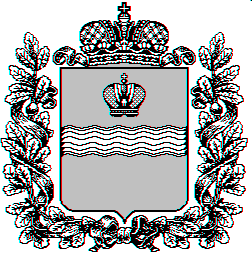 